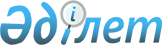 Об определении видов и объемов помощи, предоставляемой в рамках гарантированного социального пакета
					
			Утративший силу
			
			
		
					Постановление Правительства Республики Казахстан от 30 декабря 2019 года № 1032. Утратило силу постановлением Правительства Республики Казахстан от 25 января 2023 года № 39.
      Сноска. Утратило силу постановлением Правительства РК от 25.01.2023 № 39 (вводится в действие по истечении десяти календарных дней со дня его первого официального опубликования).
      Примечание ИЗПИ!Вводится в действие с 01.01.2020.
      В соответствии с пунктом 1-1 статьи 7 Закона Республики Казахстан от 17 июля 2001 года "О государственной адресной социальной помощи" Правительство Республики Казахстан ПОСТАНОВЛЯЕТ:
      1. Определить виды и объемы помощи, предоставляемой в рамках гарантированного социального пакета, согласно приложению к настоящему постановлению.
      2. Настоящее постановление вводится в действие с 1 января 2020 года и подлежит официальному опубликованию. Виды и объемы помощи, предоставляемой в рамках гарантированного социального пакета
      1. Гарантированный социальный пакет предоставляется малообеспеченным семьям из числа получателей безусловной или обусловленной денежной помощи в соответствии с Законом Республики Казахстан от 17 июля 2001 года "О государственной адресной социальной помощи":
      1) имеющим детей в возрасте от одного года до шести лет, - на период назначения адресной социальной помощи;
      2) имеющим детей в возрасте от шести до восемнадцати лет, обучающихся в организациях среднего образования, - в период соответствующего учебного года.
      2. Гарантированный социальный пакет для детей в возрасте от одного года до шести лет предоставляется в видах и объемах помощи гарантированного социального пакета, предоставляемого малообеспеченным семьям, имеющим детей в возрасте от одного года до шести лет, согласно приложению 1 к настоящим видам, и объемам помощи, предоставляемым в рамках гарантированного социального пакета.
      3. Гарантированный социальный пакет для детей в возрасте от шести до восемнадцати лет, обучающихся в организациях среднего образования, включает в себя:
      1) комплект школьной формы либо спортивной формы и комплект школьно-письменных принадлежностей в видах и объемах помощи гарантированного социального пакета, предоставляемой малообеспеченным семьям, имеющим детей в возрасте от шести до восемнадцати лет, обучающихся в организациях среднего образования, согласно приложению 2 к настоящим видам и объемам помощи, предоставляемым в рамках гарантированного социального пакета;
      2) одноразовое горячее питание по месту обучения в учебные дни в период учебного года согласно нормам, установленным уполномоченным органом в области здравоохранения;
      3) льготный проезд на общественном транспорте (кроме такси) в размере не менее 50 процентов от полной стоимости билета при перевозке на общественном транспорте.
      4. Для детей в возрасте от одного года до восемнадцати лет медицинская помощь, в том числе стоматологическая, предоставляется в рамках гарантированного объема бесплатной медицинской помощи и в системе обязательного социального медицинского страхования по видам и объемам в соответствии с законодательством в сфере здравоохранения. Виды и объемы помощи гарантированного социального пакета, предоставляемой малообеспеченным семьям, имеющим детей в возрасте от одного года до шести лет
      Сноска. Приложение 1 в редакции постановления Правительства РК от 16.09.2020 № 589 (вводится в действие по истечении десяти календарных дней после дня его первого официального опубликования).
      Примечание:
      1) продуктовый набор должен отвечать требованиям безопасности пищевой продукции при ее хранении и транспортировке, установленным в Законе Республики Казахстан от 21 июля 2007 года "О безопасности пищевой продукции";
      2) набор товаров бытовой химии должен отвечать требованиям безопасности и качества при ее хранении и транспортировке технического регламента "Требования к безопасности синтетических моющих средств и товаров бытовой химии", утвержденного постановлением Правительства Республики Казахстан от 4 марта 2008 года № 217. Виды и объемы помощи гарантированного социального пакета, предоставляемой малообеспеченным семьям, имеющим детей в возрасте от шести до восемнадцати лет, обучающихся в организациях среднего образования
					© 2012. РГП на ПХВ «Институт законодательства и правовой информации Республики Казахстан» Министерства юстиции Республики Казахстан
				
      Премьер-МинистрРеспублики Казахстан 

А. Мамин
Приложение
к постановлению Правительства
Республики Казахстан
от 30 декабря 2019 года № 1032Приложение 1
к видам и объемам помощи,
предоставляемой в рамках
гарантированного социального пакета
Категория
Вид
Объем
1
2
3
1. Продуктовый набор
1. Продуктовый набор
1. Продуктовый набор
Дети в возрасте от одного года до трех лет
пюре фруктовое и (или) овощное гипоаллергенное (в заводской упаковке в объеме от 50 до 100 грамм, разрешенное к употреблению для детей от шести месяцев до трех лет)
не менее 1 200 грамм
Дети в возрасте от одного года до трех лет
детская каша гипоаллергенная для детей (в заводской упаковке, разрешенная к употреблению для детей от шести месяцев до трех лет)
не менее 320 грамм
Дети в возрасте от одного года до трех лет
крупа кукурузная фасованная в заводской упаковке
не менее 400 грамм
Дети в возрасте от одного года до трех лет
хлопья овсяные фасованные в заводской упаковке
не менее 800 грамм
Дети в возрасте от одного года до трех лет
детское печенье для детей (в заводской упаковке, разрешенное к употреблению для детей от одного года до трех лет)
не менее 180 грамм
Дети в возрасте от одного года до трех лет
молоко пастеризованное или ультра пастеризованное в заводской упаковке жирностью 2,5 %
не менее 2 литров
1
2
3
Дети в возрасте от трех до шести лет
молоко пастеризованное или ультра пастеризованное в заводской упаковке жирностью 2,5%
не менее 2 литров
Дети в возрасте от трех до шести лет
макароны твердых сортов пшеницы в заводской упаковке
не менее 800 грамм
Дети в возрасте от трех до шести лет
хлопья овсяные фасованные в заводской упаковке
не менее 800 грамм
Дети в возрасте от трех до шести лет
масло подсолнечное в заводской упаковке
не менее 0,8 литров
Дети в возрасте от трех до шести лет
гематоген классический
не менее 240 грамм
Дети в возрасте от трех до шести лет
молочные подушечки для завтрака с содержанием цельных злаков в заводской упаковке
не менее 250 грамм
Дети в возрасте от трех до шести лет
детское печенье в заводской упаковке 
не менее 400 грамм
Дети в возрасте от трех до шести лет
крупа перловая фасованная в заводской упаковке
не менее 800 грамм
Дети в возрасте от трех до шести лет
крупа гречневая или рисовая фасованная в заводской упаковке
не менее 1,6 кг
Дети в возрасте от трех до шести лет
горох колотый фасованный в заводской упаковке
не менее 800 грамм
Дети в возрасте от трех до шести лет
крупа манная фасованная в заводской упаковке
не менее 700 грамм
Дети в возрасте от трех до шести лет
мед натуральный в заводской упаковке
не менее 200 грамм
2. Набор товаров бытовой химии
2. Набор товаров бытовой химии
2. Набор товаров бытовой химии
Дети в возрасте от одного года до шести лет
детская зубная паста
не менее 50 миллилитров
Дети в возрасте от одного года до шести лет
детская зубная щетка
не менее 1 единицы
Дети в возрасте от одного года до шести лет
детское мыло гипоаллергенное
не менее 180 грамм
Дети в возрасте от одного года до шести лет
детский шампунь
не менее 200 миллилитров
Дети в возрасте от одного года до шести лет
детский крем
не менее 45 миллилитров
Дети в возрасте от одного года до шести лет
мыло хозяйственное
не менее 200 грамм
Дети в возрасте от одного года до шести лет
детский стиральный порошок
не менее 800 граммПриложение 2
к видам и объемам помощи,
предоставляемой в рамках
гарантированного социального пакета
Категория

Вид

Объем
(единиц)

1. Комплект школьной формы

Для
мальчиков

Пиджак
1
Жилет
1
Брюки
1
Рубашка или водолазка
1
Обувь
1
Для девочек

Пиджак
1
Жилет
1
Юбка или сарафан (брюки)
1
Блузка или водолазка
1
Обувь
1
Или
спортивная
форма

Спортивный костюм

1
Спортивная обувь

1
2. Комплект школьно-письменных принадлежностей

Для обучающихся с 1 по 4 классы включительно

Рюкзак (для девочки или мальчика)
1
Простые тетради (12 листов)
20
Пенал
1
Альбом для рисования (24 листов)
1
Шариковая ручка
10
Простой карандаш
5
Обложки (для тетрадей и (или) книг)
20
Акварельные краски
1
Линейка
1
Ластик
1
Для
обучающихся

Рюкзак (для девочки или мальчика)
1
Простые тетради (12 листов)
20
с 5 по 9 классы включительно

Общая тетрадь (24 листов)
10
Пенал
1
Альбом для рисования (48 листов)
1
Шариковая ручка
10
Простой карандаш
5
Обложки (для тетрадей и (или) книг)
20
Линейка
1
Ластик
1
Для обучающихся с 10 по 11 классы включительно

Рюкзак (для девочки или мальчика)
1
Простые тетради (12 листов)
20
Общая тетрадь (36 листов)
10
Пенал
1
Шариковая ручка
10
Простой карандаш
10
Обложки (для тетрадей и (или) книг)
20
Линейка
1
Циркуль
1
Ластик
1